О внесении изменений в "Прогнозный план (программу) приватизации муниципального имущества Урмарского муниципального округа  на 2023 год"В соответствии с Федеральным законом от 21.12.2001 N 178-ФЗ "О приватизации государственного и муниципального имущества", Федеральным законом от 06.10.2003 N 131-ФЗ "Об общих принципах организации местного самоуправления в Российской Федерации", ст. 43 Устава Урмарского муниципального округаСобрание депутатов Урмарского муниципального округа Чувашской Республики  решило:Внести изменения в Прогнозный план (программу) приватизации муниципального имущества Урмарского муниципального округа на 2023 год, утвержденный Решением Собрания депутатов Урмарского муниципального округа от 19.01.2023  №С-8/1, изложив Таблицу раздела II "Объекты муниципальной собственности, подлежащие приватизации в 2023 году" в следующей редакции:Отделу экономики, земельных и имущественных отношений администрации Урмарского муниципального округа Чувашской Республики обеспечить в установленном законодательством порядке реализацию Прогнозного плана (программы) приватизации муниципального имущества на 2023 год.Председатель Собрания депутатовУрмарского муниципального округа Чувашской Республики 					          	        Ю.А. ИвановГлава Урмарского муниципального округа Чувашской Республики 				             	        В.В. ШигильдеевСтепанов Леонид Владимирович8 (835 44) 2-10-20СОБРАНИЕ  ДЕПУТАТОВ УРМАРСКОГО МУНИЦИПАЛЬНОГО ОКРУГА ЧУВАШСКОЙ РЕСПУБЛИКИПЕРВОГО СОЗЫВАРЕШЕНИЕ25.04.2023  №  С-11/18пос.Урмары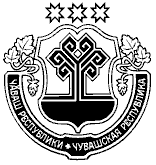 Ч+ВАШ РЕСПУБЛИКИН В+РМАР  МУНИЦИПАЛЛĂ ОКРУГĔН  ПĔРРЕМĔШ СУЙЛАВРИ  ДЕПУТАЧ/СЕН   ПУХĂВĔЙЫШ+НУ25.04.2023   №  С-11/18В=рмар поселок\Nп/пНаименование объекта,его местонахождениеСрокприватизации(квартал)Способприватизации1.Здание котельной, назначение: нежилое, количество этажей – 1, площадь – 66 кв.м., кадастровый номер 21:19:110301:830, и земельный участок, категория земель: земли населенных пунктов, разрешенное использование: предоставление коммунальных услуг, общая площадь 230 кв.м., кадастровый номер 21:19:110301:826, расположенные по адресу: Чувашская Республика – Чувашия, р-н Урмарский, с/пос Большеяниковское, д. Саруй, ул. Молодежная2023 годАукцион2.Здание Орнарского сельского клуба, назначение: нежилое, количество этажей – 1, площадь – 83,2 кв.м., кадастровый номер 21:19:110501:232, и земельный участок, категория земель: земли населенных пунктов, разрешенное использование: для обслуживания и содержания здания Орнарской сельской администрации, общая площадь 1638 кв.м., кадастровый номер 21:19:110501:203, расположенные по адресу: Чувашская Республика – Чувашия, р-н Урмарский, с/пос Большеяниковское, д. Орнары, ул. Октябрьская, 552023 годАукцион3.Здание дома для ветеранов №1, назначение: нежилое, количество этажей -1, площадь 331,9 кв.м., кадастровый номер 21:19:160502:654,и земельный участок, категория земель: земли населенных пунктов, разрешенное использование: для размещения и обслуживания зданий, общая площадь 5130 кв.м., кадастровый номер 21:19:160502:548, расположенные по адресу: Чувашская Республика – Чувашия, р-н Урмарский, с/пос Арабосинское, д. Арабоси, ул. Больничная, 42023 годАукцион4.Здание Шоркистринского сельского дома культуры, назначение: нежилое, количество этажей – 2, площадь – 442,3 кв.м., инвентарный №Р19/374, Р19/374-Н,  кадастровый номер 21:19:131001:983и земельный участок, категория земель: земли населенных пунктов, разрешенное использование: для содержания и обслуживания здания СДК, общая площадь 1227 кв.м., расположенные по адресу: Чувашская Республика, Урмарский район, п. Шоркистры, ул. Заводская, д.34, кадастровый номер 21:19:131001:2412023 годАукцион5.Нежилое помещение, назначение: нежилое, количество этажей – 1, площадь – 243,1 кв.м., инвентарный №Р19/901, расположенное по адресу: Чувашская Республика – Чувашия, р-н Урмарский, пос. Урмары, ул. М. Горького, д.6, кадастровый номер 21:19:170102:1837;Здание ОПД, назначение: нежилое, количество этажей – 1, площадь – 76,3 кв.м., инвентарный №Р19/901-1, расположенное по адресу: Чувашская Республика – Чувашия, р-н Урмарский, пос. Урмары, ул. М. Горького, д.6, кадастровый номер 21:19:170102:751;Гараж, назначение: нежилое, количество этажей – 1, площадь – 96,6 кв.м., инвентарный №Р19/901-2, расположенный по адресу: Чувашская Республика – Чувашия, р-н Урмарский, пос. Урмары, ул. М. Горького, д.6, кадастровый номер 21:19:170102:767;и земельный участок, категория земель: земли населенных пунктов, разрешенное использование: для размещения и обслуживания здания, общая площадь 1485 кв.м., расположенные по адресу: Чувашская Республика, Урмарский район, пгт. Урмары, ул. М. Горького, д.6, кадастровый номер 21:19:170102:2672023 годПубличное предложение6.Нежилое здание, назначение: нежилое, 1-этажный, общая площадь 310,4 кв.м., инв. №Р19/1057, лит. А, а, а1, кадастровый номер 21:19:070701:495, и земельный участок, категория земель: земли населенных пунктов, разрешенное использование: для ведения личного подсобного хозяйства, площадью 4900 кв.м., кадастровый номер 21:19:070701:511, расположенные по адресу: Чувашская Республика – Чувашия, Урмарский район, с/пос. Челкасинское, д. Анаткасы, ул. Школьная, д.20а.2023 годПубличное предложение7.Нежилое здание, назначение: нежилое, 1-этажный, общая площадь 130,2 кв.м.,  инв. №Р19/809, лит. А, а, а1, кадастровый номер  21:19:070701:426, расположенное по адресу:  Чувашская Республика, Урмарский  район, д. Анаткасы, ул. Школьная, дом № 20 и земельный участок, категория земель: земли населенных пунктов, разрешенное использование: для ведения личного подсобного хозяйства, площадью 5418 (пять тысяч четыреста восемнадцать) кв.м., кадастровый № 21:19:070701:501, расположенное по адресу:  Чувашская Республика, Урмарский  район, д. Анаткасы, ул. Школьная, дом № 20а 2023 годПубличное предложение8.Баня-сауна, назначение: нежилое, 1-этажное, общей площадью 119,9 кв.м., инв. №Р19/459-2-н, с кадастровым номером 21:19:000000:1940, расположенное по адресу: Чувашская Республика, Урмарский район, северная окраина села Шоркистры.2023 годПубличное предложение9.Помещение, назначение: нежилое, площадь 76,3 кв.м., этаж: 1, адрес (местонахождение) объекта: Чувашская Республика, Урмарский район, Тегешевское сельское поселение, д. Тегешево, ул. Школьная, д.7 пом.2, кадастровый номер 21:19:270401:4382023 годБез объявления цены